ashley.davidoff@bmc.orgPageZOOM conferenceThe meeting link remains the same if you are joining.Topic: Interesting Body Case ConferencesEvery week on Tue, Thu, until July 31, 2020(tentative)https://bostonu.zoom.us/j/99364867722?pwd=WSsvY2tQTExtU2xpb3FvS0ZvMjcyUT09#success Join Zoom Meetinghttps://bostonu.zoom.us/j/94412678507 Meeting ID: 944 1267 8507New Zoom for 10https://bostonu.zoom.us/j/99364867722?pwd=WSsvY2tQTExtU2xpb3FvS0ZvMjcyUT09 RadiologyThe TeamContact InformationAdministrative ListingBody Imaging ResourcesEmergency Radiology ResourcesDepartment ResourcesRadiology TeachingFormsInterventional ProceduresPACS RIS SystemsLife ImagePatient InformationPhysician ListingPolicies and ProceduresReferring PhysicansSchedulesRadiology SharePoint SitesTable Weight LimitsBody CurriculaGeneral RadiologyBody CTBody MRIBody USGI-GUFluoroscopyHSG WorkflowFluoro Procedure GuideGIMRI Rectal Cancer Staging 20192018 LI-RADSFindings on DefecographyMR Elastography and Fat Fraction MappingJACR White Paper Incidental Pancreatic CystsJACR White Paper Incidental GB and Biliary Findings CT/MRIJACR White Paper Incidental Splenic and NodalRevised Atlanta Classification of Acute PancreatitisMRI of Rectal Cancer: An Overview and Update on Recent AdvancesMR Imaging Evaluation of Perianal Fistulas: Spectrum of Imaging FeaturesSplit Liver VolumesManagement of Gallbladder PolypsGU2018 FIGO Staging Classification for Cervical CancerBosniak Classification of Cystic Renal Masses, Version 2019Penile MRI 1Penile MRI 2Penile MRI 3Revised FIGO Staging System for Uterine MalignanciesMRI of Cervical CancerCervical Cancer Imaging planesJACR White Paper Incidental Renal MassJACR White Paper Incidental Adnexal Mass on CTImaging Pregnant and Lactating PatientsMRI Uterine AnomaliesJACR Adrenal White Paper 2017Nonviable PregnancyOvarian CystsProstate RSNA Short IntroProstate RSNA 2007O-RadsNuclear MedicineNew RadiopharmaceuticalsThoracicATSSTR PE Pregnancy RadiologyFleischner Society Glossary of TermsFleischner Society Nodule Follow-up Guidelines (2017)Lung RADS (2019)ThyroidJACR Thyroid NodulesJACR 2017_TesslerGrants_TIRADS_2015TIRADSTraumaAAST Organ Injury ScalingVascularJACR White Paper Incidental Vascular FindingsDIEPDIEP2ERContact InformationDepartment Phone ListFellowsPhysiciansResidentsSupport StaffPhysician Search/DirectoryCritical Call Findings
Report from the Quality Management Committee.CT IV Hydration Order FormMRI Conditional Safety LinksPhilipsPerformance Bridge AccessProtocolsPediatric Breast Imaging ProtocolCardiac CT Protocol WorksheetMolecular Imaging/ Nuclear Medicine ProtocolsBody ProtocolsBody CT Scan (Adult)Body CT Scan (Pedi)Body MRIMusculoskeletal ProtocolsMSK- CT ProtocolMSK- MRI ProtocolNeuro CT ProtocolsNeuro CTNeuro CT (Pedi)Neuro MRI3T Spine (GE)3T Brain (GE)1.5T Brain (Philips)1.5T Spine (Philips)3T Brain (Philips)3T Spine (Philips)Guide for NightsCT Brain Perfusion ProcessingImaging of StrokePrevention of Retained Surgical ItemsRenal Transplant Ultrasound in ER SettingRUGs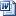 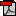 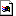 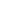 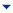 